ЗАХТЕВПредмет:  Субвенционисање очувања животињских генетичких ресурсаКорисници: Регистрована пољопривредна газдинства са територије града Кикинде Уз захтев доставити:             -  захтев за субвенционисање очувања животињских генетичких ресурса (Услужни центар градске управе)             - потврда о регистрованом пољопривредном газдинству- доказ о набавци и уплати (рачун) живине расе Банатски голошијан- фотокопију личне карте,- фотокопију наменског рачуна пољопривредног газдинства.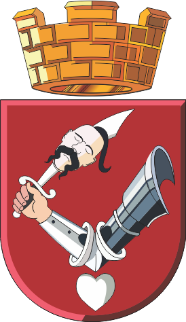 Република СрбијаАутономна покрајина ВојводинаГРАД КИКИНДАГРАДСКА УПРАВАСекретаријат за заштиту животне средине,пољопривреду и рурални развој К и к и н д аТрг српских добровољаца 12, 23300 Кикинда, тел 0230/410-239, факс: 0230/410-239, e-mail: imre.kabok@kikinda.org.rsТрг српских добровољаца 12, 23300 Кикинда, тел 0230/410-239, факс: 0230/410-239, e-mail: imre.kabok@kikinda.org.rsИме и презимеЈМБГБрој ПГБрој наменског рачунаПребивалиштеУлица и бројКонтакт телефон